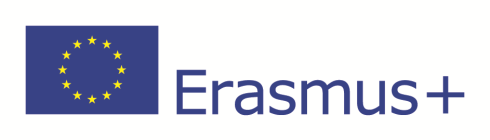 ERASMUS+ PROGRAMMESTUDENT MOBILITY CERTIFICATE OF ATTENDANCETHIS IS TO CERTIFY THAT(Student’s  name)  _____________________________________________________________from the UNIVERSITAT DE LLEIDA (E  LLEIDA01)  has participated in the ERASMUS+ Programme in the academic year  20____ / 20_____   in the institution/organisation/company   (full name) ____________________________________________________________________   City:  ______________________________    Country:   ______________________________  from  _____   _________________  _________     to   _____  ______________   __________ day	          month		   year	            day	       month	            year____________________________________________	____________________________________Signature						Date  (same day as last day of stay, or later)____________________________________________	____________________________________Name							StampPlease give document to student or send ORIGINAL by post to:Relacions InternacionalsUniversitat de LleidaJaume II, 67 bis - Campus de Cappont25001 Lleida (Catalonia), SpainThank you very much for your cooperation